This 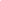 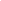 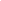 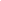 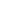 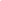 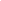 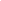 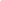 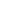 